Adopted by24th Meeting of South Asian Telecommunication Regulators’ Council (SATRC-24)3 - 5 October 2023Dhaka, Bangladesh(Source: SATRC-24/OUT-08)1.	Introduction1.1	All administrations have sovereign right to use the spectrum on the whole territory of their countries. However, radio waves do not stop at the border of the country. One of the major components influencing the legal aspect of spectrum management is cross border coordination of telecommunication, which is vital to avoid interference and ensure optimum network conditions near international border. It is a continuous process with the aim of ensuring the smooth operation of various (or the same) telecommunications networks between two or more neighboring countries.1.2	Frequency management in most countries is harmonized, meaning that the national frequency allocation tables comply with international tables. But in some cases, due to historical reasons or different policies in different countries, the same frequency band can be allocated to incompliant services, which may cause complications in coordination procedure. Cross-border coordination has become more challenging with the introduction of 5G technologies and infrastructure since new sharing or coexistence requirements need to be incorporated into already-existing international agreements or other pertinent papers. 1.3	The main objective of this report is to address the common issues faced by SATRC countries related to cross border interference, discuss prominent examples and agreements made by other countries and regional intergovernmental organizations and provide recommendations for coordination to address these issues. The lead expert had developed questionnaire and was circulated to all the nominated experts from the member countries to get feedback. The responses of the questionnaire reveal that almost all of the SATRC countries have faced cross border frequency interference issues. Therefore, a defined framework is required to handle cross border interference issues. 2.	Radio Frequency Interference 2.1	Radio interference is defined by No. 1.166 of the ITU Radio Regulations (RR) as "the effect of unwanted energy due to one or a combination of emissions, radiations, or inductions upon reception in a radio communication system, manifested by any performance degradation, misinterpretation or loss of information which could be extracted in the absence of such unwanted energy“. Any signal received from Transmitter different than the intended one may be called as interference. 2.2	Interference impact can vary from being tolerable (without any performance degradation) to severe, resulting in partial degradation to complete loss of information. Interference has been classified by ITU Radio Regulations (RR 1.166 to RR 1.169) on the basis of their impact as: a) 	Permissible Interference - Observed or predicted interference which complies with quantitative interference and sharing criteria contained in ITU-R Regulations or Recommendations or in special agreements.b) 	Accepted Interference - Interference at a higher level than that defined as permissible interference and which has been agreed upon between two or more administrations without prejudice to other administrations. c) 	Harmful Interference - Interference which endangers the functioning of a radio navigation service or of other safety services or seriously degrades, obstructs, or repeatedly interrupts a radio communication service operating in accordance with Radio Regulations/ ITU Recommendations.3.	Cross Border Interference3.1     Harmful interference across international border can take place for a wide range of reasons, which can be either accidental or intentional. Both commercial services as well as critical safety-of-life applications may be degraded and affected. The impact of the interference can vary considerably and in the worst case may lead to network deployments and services being limited, of poorer quality, or even unavailable in localized areas. Interference may be the result of co-channel (where the transmit channel overlaps the receive channel) or adjacent channel (where there is no overlap between transmit and receive channel) deployments on either side of the border. 3.2	The problem can vary over time as frequencies are redeployed (‘re-farmed’) to support the introduction of new services and technologies on a per-country or per-operator basis. There are a number of reasons why interference occurs. Geographic proximity of the networks, strong transmitter emission levels (such as high-power and high-altitude transmitter masts), imperfect transmitter and receiver characteristics (like poor masking and poor filtering) and propagation effects (such as ‘ducting’ of signals during high-pressure weather conditions). Interference may still be an issue even if the frequency use either side of a border is for the same services and utilizes the same technologies. Unsynchronized time-division duplex (TDD) deployments can lead to high levels of interference. Synchronization of mobile broadband networks between operators is becoming an accepted solution although it limits an operator’s flexibility to modify the uplink and downlink ratio based on real time traffic.4.	Cross Border Coordination 4.1	Cross border coordination is the first step to resolve cross border interference issues. Each country has to develop and modify its spectrum policy in a way that is compatible with its neighboring countries. Factors such as border type, population near border, vegetation type, climatic conditions etc. effect the possibility of interference between countries. The greater the level of radio usage across the border area, the more likely it will be that the spectrum management authority will require dialogue with neighboring countries and the international radio community. Each country is obliged to take account of other BTS stations across the border before putting its own into operation. Even with technically similar systems from different sides of the border, there could be different deployments goals in which one country may pursue more flexibility in system roll-out in the border area and other country would seek interference protection of existing stations. 4.2	It is a government responsibility to develop spectrum management policies that conform to the international treaty obligations of the Radio Regulations while meeting national spectrum needs.  Within the national legal framework for telecommunications, a spectrum management organisation has the delegated authority to prepare spectrum plans that meet government policies. National spectrum plans should be reviewed regularly and, when necessary, be updated to keep pace with technology and changing demands. One of the most important tools for effective spectrum management is the National Table of Frequency Allocation (NTFA). This shows how the spectrum can be used in the country. The NTFA is normally developed by the National Administration/ National Regulatory Authority. 4.3	The Regulator would normally establish working groups to undertake the detailed technical and regulatory work and provide the expertise in frequency assignment, spectrum engineering, monitoring and standardisation. Representatives from relevant government departments would be group members to provide detailed advice on government spectrum use and requirements. It is also beneficial to invite experts and practitioners from major non-government spectrum stakeholders to participate.4.4	The importance of interference has been recognized to support efficient spectrum planning in terms of frequency assignments for the different radio communication services and for cross border radio frequency coordination. Cross border bilateral or multilateral agreements help to optimize spectrum usage by accurate interference field strength calculations. It also helps to harmonize parameters, resulting in objectively predictable and transparent decisions. Relevant authorities of countries can assign frequencies quickly and smoothly if there are such agreements.4.5	Despise all the advantages, these agreements result in increased administrative work and costs due to complex procedures, longer turnaround times and topographical database. This also requires a detailed and extensive data from the operators including geographical parameters and antenna details. Making a mutually beneficial agreement also requires complex operational conditions assignments subject to diverging conditions. This can result in poor costumer service as they can be affected by usage rights. 4.6	In the agreements, there are certain categories of frequencies that are defined. These categories are:a)	Frequencies requiring coordination: Frequencies which Administrations are required to coordinate with the other Administrations affected before a station is put into service.b)	 Preferential frequencies: Frequencies which the Administrations concerned may assign, without prior co-ordination, on the basis of bi- or multilateral agreements under the terms laid down therein;c)	Shared frequencies: Frequencies which may be shared without prior coordination, on the basis of bi- or multilateral agreements under the terms laid down therein.5.	Process for Cross Border Coordination5.1	The most efficient method for resolving interference in a border region is frequency assignment planning, when neighbouring country has entire information regarding parameters of planned and operational BTS sites of the affected country. In such a case the impact of harmful interference can be calculated during bilateral/multilateral discussions of the planned BTS sites. Although the situation described above is not typical in cross-border discussions between administrations, such approach shows the idealized course of action process providing maximum efficiency at minimum probability of neglected harmful interference. This approach has no difference between determination of technical conditions and the calculation to determine the mutual impact of a new or modified frequency assignment of requesting administration to stations of the affected administrations. 5.2	The following steps provides useful guidance to resolve interference issues in the border area:a)	Definition of the technical parameters which may be considered as a sufficient condition for starting the process of bilateral/multilateral discussions between administrations.(i)	Development of the interference scenario to be considered between administrations when the conditions of the defined technical parameters precipitate review by affected administrations. Determination of the necessity and the extent of radio propagation, relief and the other details to be considered while considering specific interference scenario.(ii)	Forming the BTS parameters list which may be needed for solving the sharing/compatibility issuesb)	Discussions between administrations on a method to determine whether the above specified criterion is exceeded.c)	Definition of possible technical and operational interference mitigation technique.d)	Analysis and identification of actions considering the mitigation technique defined at (c) above.5.3	To calculate the effect of harmful interference during bilateral/multilateral discussions of a planned station, a parameter for permissible harmful interference needs to be determined. While defining the parameter for permissible impact of harmful interference on receiving station, it is recommended to use condition of protection of the receiving station from “long-term” harmful interference at a minimum (threshold) signal level. “Long-term” interference is defined as harmful interference with permissible level exceeded more than 1% of time. During bilateral/multilateral discussions on harmonization of planned frequency assignments to stations, it is recommended to use the requirement for protection from “long-term” interference not exceeded more than 20% of time.5.4	Two-step procedure for defining necessity of bilateral/multilateral discussion is a simple in use and simultaneously providing high practical accuracy method for calculation of conditional area around a station, using combination of the above-mentioned methods. The procedure consists of the following two steps:a)	First step of the procedure uses the parameter of conditional distance, presented as a table of maximum conditional distances for specified frequency bands which correspond to notifying frequency assignments, and derived for conservative system parameters of stations and using conservative initial data for the interference propagation path. If the resulting use of the conditional distance criterion shows that station bilateral/multilateral review isn’t required, then the two-step procedure is completed. If the resulting use of the parameter shows that bilateral/multilateral review may be required, the procedure goes to its second step. The first step of the procedure will select stations for which bilateral/multilateral review isn’t required in 99% of cases.b)	Second step of the procedure uses the parameter based on the conditional area for stations for which conditional distance parameter confirmed necessity of bilateral/multilateral review. Calculation of conditional area at the second step of the procedure uses known parameters of the planned station, system parameters of unknown station and conservative initial data (simplified calculation of losses), or known parameters of planned station, system parameters of unknown station and known initial data for propagation path (detailed calculation of losses).6.	Global Trends and Initiatives6.1	Broadly, there are three types of cross border agreements. These includes:Global FrameworksRegional FrameworksBilateral/Multilateral/Sub Regional Frameworksa)	Global FrameworksThese include treaties and international laws that provide basic framework or frequency coordination between countries. ITU Radio Regulations (RR) is one such framework. It is a basic document of the International Telecommunication Union (ITU) that regulates radio communication services and the utilization of radio frequencies. It is the supplementation to the ITU Constitution and Convention and in line with the ITU International Telecommunication Regulations (ITR). The ITU RR comprise and regulate the part of the allocated electromagnetic spectrum (also: radio frequency spectrum) from 9 KHz to 275 GHz. The Radio Regulations define:the allocation of different frequency bands to different radio services;the mandatory technical parameters to be observed by radio stations, especially transmitters;procedures for the coordination (ensuring technical compatibility) and notification (formal recording and protection in the Master International Frequency Register) of frequency assignments made to radio stations by national governments;Other procedures and operational provisions.ITU Radio Regulations (RR) is an International Treaty, elaborated and revised by administrations and membership, during World Radio Conferences (WRC). RR has a binding nature for ITU Member States. Global frameworks are important because they are easier to implement with global backing of multiple administrations. Once agreed, these frameworks are easier to implement and follow. However, it is difficult to provide a detailed framework that countries of various conditions and backgrounds can agree to, so the global frameworks are mostly generalized.b)	Regional Frameworks Regional frameworks prepare common positions to be presented to regional, then global instances. These are important for exchange of information and experiences to foster the harmonization of spectrum management rules. They allow neighboring countries to manage interference by establishment of a common framework and coordinating the use of technical standards across regions. Examples of Regional frameworks include:Asia-Pacific Telecommunity (APT): APT serves as the organization for information and communications technology (ICT) in the region. Throughout the past years, APT has been able to assist members in the preparation of Global conferences such as ITU Plenipotentiary Conference (PP), World Telecommunication Development Conference (WTDC), World Radio communication Conference (WRC), and World Summit on the Information Society (WSIS), World Telecommunication Standardization Assembly (WTSA), and the ITU meetings. APT is also involved in promoting regional harmonization of their programs and activities in the region.Arab Spectrum Management Group (ASMG) was established in 1997 to cooperate in the field of Spectrum Management by sharing and exchanging views on the emerging radio communication aspects as well as to manage and coordinate all issues related to Spectrum Management, World Radio communications Conferences and other spectrum matters between Arab States. ASMG helps to harmonizing spectrum use between Arab countries, negotiating and developing common Arab proposals for the agenda items of World Radio Conference (WRC) held every four years at the ITU and assessing the progress of the studies pertaining to the agenda items of World Radio Conferences.(iii)	The European Telecommunications Standards Institute (ETSI) is an independent, not-for-profit, standardization organization in the field of information and communications. ETSI supports the development and testing of global technical standards for ICT-enabled systems, applications and services. ETSI develops standards in key global technologies such as:  GSM™, 3G, 4G, and 5G. A significant part of ETSI’s work is to identify new potential areas for standardization at an early stage in order to monitor the technologies that may influence the future of digital economy.c)	Bilateral/Multilateral Arrangements These are cross border coordination between two or more neighboring countries. These treaties and arrangements provide specific solutions to particular problems. The examples of bilateral/multilateral includes:The European Conference of Postal and Telecommunications Administrations (CEPT) and the Regional Commonwealth in the field of Communications (RCC) played a crucial role for cross border coordination between European countries. Hungary became the first European country to take advantage of the CEPT-RCC framework agreement and signed a ARNS coordination agreement with Ukraine in July 2011. Under the agreement, mobile phone base stations can be situated up to 20km from the Ukrainian border. After finishing further compatibility tests, this limit may decrease to 10 km from the border.In August 2011, Russia, Lithuania, Latvia and Estonia agreed to a 2013 deadline for 790–862 MHz to be used in the border areas and signed a memorandum of understanding on roaming tariffs. Later that month, a coordination agreement was also signed by Russia and Finland.Trilateral Coordination Meeting between Singapore, Malaysia and Indonesia; and Border Communication Coordination Meeting (BCCM) between Singapore and Indonesia. The Trilateral Coordination Meeting and Border Communication Coordination Meeting were set up to provide a forum for discussion of technical matters relating to telecommunications in the participating countries. Both meetings are held annually to discuss matters relating to:Radio frequency coordination along bordering areas; Coordination of future planned radio-communication services; and Resolution of radio frequency interference along bordering areas.Cambodia and Vietnam have held multiple Meetings on Frequency Management and Cross-Border Frequency Coordination. The focal of the meetings are bilateral cooperation such as bands for broadband systems, deployment of digital TV, frequency control activities and development of satellite services. The two sides agreed to continue to strengthen international cooperation, training and sharing of experiences on frequency management; to organize meetings on cross-border frequency coordination and satellite coordination; to exchange views on the agenda of 2019 World Radio communication Conference and to promote cooperation between TV, mobile operators in order to improve spectrum efficiency. In May 2017, administrations of Belgium, Germany, France, Luxembourg and the Netherlands signed agreement on the Harmonization of 1452-1492 MHz frequency bands for terrestrial systems. This is done in order to improve the LTE systems deployed at the border area. 7.	Current condition in SATRC countries7.1	Rapid growth of telecommunication and ICT technology worldwide offer a variety of new telecom products, services and technologies. Considering these issues, a questionnaire on cross border coordination (attached as Annex A) was provided and shared with  all member countries. All SATRC countries except Maldives responded to the questionnaire. The responses of all the countries are attached as Annex-B to Annex-I. Based on these responses, this report presents the survey’s results of cross border coordination among the SATRC countries; conclusion and recommendations for further actions.7.2	At the time of this report, working group on spectrum has received responses to the questionnaire from SATRC member countries except Maldives. The table below shows an overview of spectrum usage in SATRC countries:First two questions in the questionnaire are about the incidents of harmful interference faced by SATRC countries. The table below gives the overview of cross border interference incidents:Harmful cross border interference is faced by all of the SATRC countries. Five out of eight countries faced cross border interference with India as they share common border and also the border of India is too long and has both hilly and plain portions, so the chances of interference are high. Question three is about the processes followed by SATRC countries to reduce cross border interference. Bangladesh, India, Iran and Pakistan conduct routine exercises to eliminate spillover signals. The figure below shows the answers:Actions taken by member countries to mitigate cross border inference are summarized below;In Bangladesh, within the country, spillovers are being eliminated by limiting TA value of sites near the border areas. Drive tests are also conducted and establishment of sites near the border areas are also controlled. However, no routine exercises are conducted jointly in collaboration with neighboring countries.India conducts detailed drive tests in case the interference is observed. After this, coordination through the Ministry of External Affairs with the concerned administration is usually carried out. Iran conducts drive tests near border every six months.In Pakistan, Timing Advance Filters optimization, Physical parameter optimization, frequency retuning and regular drive test & frequency scanning are conducted to eliminate interference.Another factor that can limit the cross border interference is defining a buffer zone across border where no site can be installed. Except of Bangladesh and Pakistan, who have defined this buffer zone of 3 km, no other SATRC country has defined a limit. The next question is regarding cross border coordination measures taken by SATRC countries. Only Iran has signed a bilateral agreement with Gulf countries regarding cross border frequency coordination. Azerbaijan and IRAN signed an agreement for harmonized and coordinated use of GSM networks in the border areas of two countries. Two sides agreed to use the GSM frequency bands with the equitable access in the border areas. In Pakistan, agreements were discussed and finalized at regulatory authority level but could not be signed due to diplomatic channels. The member countries were also asked about the status of registering BTS sites in Master International Frequency Register (MIFR). India, Nepal and Pakistan are in the process of registering all BTS sites in MIFR. Most of the member countries have not yet considered this process. Member countries are also asked about any assistance received from ITU regarding cross border agreements. Responses of Question 3-8 are summarized in the table below:Question No 9 was related to the current status of 5G in SATRC countries and steps taken by each country to avoid interference in 5G bands. The question was about coexistence of satellite services with the 5G bands. India has ensured the synchronization of satellites and 5G. Pakistan and Nepal are in process of research and development for 5G and has not yet reached the step of live satellite and 5G network coexistence. In last question member countries were requested to provide recommendations for agreement between SATRC countries on resolving cross border interference issues, following recommendations are received:MoU between neighboring countries General treaty between all SATRC countriesAgreement between member countries Bilateral level talks at the administration levelDetermining the limit of signal level and BTS site distance on the borderA team involving regulators and operators of bordering countries should be formed that works in close coordinationA single platform for SATRC countries to be developed to raise and coordinate for resolving cross-border interference issues8.	Challenges in Cross-border coordination8.1	Cross-border coordination to resolve cross-border interference can face several challenges. Here are some common problems encountered in this process.a)	Regulatory Differences. Each country may have its own regulatory framework and spectrum allocation plans. These variations can make it difficult to align the frequencies and technical parameters necessary to address cross-border interference. Harmonizing regulations and coordinating spectrum usage between countries can help overcome this challenge.b)	Limited Coordination Mechanisms. In some cases, there may be a lack of established mechanisms for cross-border coordination. Without proper communication channels or coordination agreements, resolving interference issues becomes more challenging. Establishing bilateral or multilateral agreements, creating joint working groups, or leveraging international organizations can facilitate coordination efforts.c)	Disputes Resolution. Disputes may arise between neighboring countries regarding interference incidents or the allocation of frequencies. These disputes can hinder the resolution process and delay the implementation of mitigation measures. Establishing dispute resolution mechanisms, such as arbitration or mediation processes, can help address conflicts and reach mutually acceptable solutions.d)	Technical Complexity. Resolving cross-border interference often requires technical expertise and thorough analysis. Identifying the sources of interference, assessing its impact, and implementing appropriate mitigation measures can be technically complex, especially when multiple technologies and services are involved. Collaborative technical studies and sharing of measurement data can assist in overcoming these challenges.e)	Time and Resource Constraints. Resolving cross-border interference issues can be time-consuming and resource-intensive. It requires coordination among multiple stakeholders, including regulatory bodies, network operators, and satellite service providers. The process may involve conducting joint studies, coordinating frequency assignments, implementing technical solutions, and ensuring compliance with regulatory requirements. Adequate resources, including funding, personnel and expertise are essential to address these challenges effectively.f)	Political Considerations. Cross-border coordination can be influenced by political factors, including national interests and geopolitical dynamics. These considerations may impact the willingness of countries to collaborate, share information, or reach consensus on interference mitigation measures. Overcoming political barriers requires diplomatic efforts, trust-building and recognizing the mutual benefits of resolving interference issues.g)	Technological Limitations. In some cases, existing technologies may have limitations in mitigating cross-border interference effectively. Advanced interference mitigation techniques, such as dynamic frequency assignment, adaptive filtering or interference cancellation may be required to address complex interference scenarios. Continued research and development in these areas can help overcome technological limitations. Addressing these challenges requires close collaboration, open communication and a willingness to find common solutions among neighboring countries. International organizations, such as the International Telecommunication Union (ITU), play a crucial role in facilitating cross-border coordination efforts and providing guidelines for interference resolution.9.	Regulatory issues that need to be addressed by SATRC countries9.1	From the results shown above, it is clear that there is a requirement for cross border coordination / agreement between the SATRC countries for frequency harmonization to avoid cross border interference issues. Mostly, international borders in SATRC countries are of varying characteristics, posing multiple issues for different countries.  To avoid cross border interference, individual countries like Pakistan and Bangladesh have identified specific distance for installation of towers near border; other SATRC countries may also consider the same.9.2	Bilateral agreement between countries effectively addresses the common cross border interference issues. However, the signing of such agreements involves diplomatic channels which makes the process tedious and time consuming often leading to delayed or no results on the efforts made to finalize the agreements. Such agreements would also help to expedite the process of network optimization and provide signals to population near border. In this regard, a draft technical agreement is attached herewith as Annex-J which could be adopted by SATRC countries with necessary modifications based on the requirements of technology and interference type. 9.3	ITU has defined MIFR (Master International Frequency Register) which contains frequency assignments together with their particulars as notified to the ITU in accordance with Article 11 of the Radio Regulations (RR). This is one of the most important systems established by ITU for efficient use of radio frequency spectrum. It is more useful for countries in planning their future use of spectrum and resolution of cross border interference issues. It is therefore vital that SATRC countries periodically check the entries appearing in the MIFR on their behalf and delete those which no longer reflect their current usage. 9.4	In the 5G era, cross border coordination will be more important than ever, as 5G can be deployed in both TDD and FDD modes. Cross-border interference can indeed pose challenges for 5G synchronization, it is crucial in 5G networks to ensure accurate timing and coordination between base stations and user devices. It allows for efficient spectrum utilization and enables advanced features like beam forming, coordinated multipoint (CoMP) transmission, and interference management. Cross-border interference occurs when signals from neighboring countries' networks interfere with each other due to proximity or frequency overlap. This interference can disrupt synchronization signals, leading to synchronization issues in 5G networks.9.5	Therefore, all the SATRC countries, especially neighboring countries need to have pre-launch synchronization to avoid serious interference problems. The networks have to be designed differently for the 5G deployment in border areas to avoid cross border interference. To mitigate synchronization issues in cross-border interference scenarios, international collaborations and standardization efforts are crucial. Harmonizing frequency allocations, timing references, and synchronization protocols can help minimize synchronization issues and improve overall network performance. Developing synchronization protocols that are robust to cross-border interference is essential. These protocols should account for timing discrepancies and interference scenarios, allowing for efficient synchronization despite neighboring network interferences. Bilateral or multilateral agreements between neighboring countries can also facilitate coordination and mutual understanding of synchronization requirements. 9.6   Ensuring coexistence of satellite services with 5G bands is another important step for advancement of 5G in SATRC countries. Coexistence of satellite services with 5G bands in cross-border coordination requires careful planning and coordination to avoid interference and ensure both services can operate effectively. One of the key aspects is coordinating the frequency bands used by satellite services and 5G networks. Countries need to collaborate and harmonize their frequency allocations to minimize interference. This coordination ensures that satellite services and 5G networks use non-overlapping or adequately separated frequency bands. Coordinating the placement of satellite ground stations and 5G base stations along the borders can help reduce interference risks. Regular monitoring helps identify any interference issues and enables timely resolution. Countries can establish coordination mechanisms, such as joint working groups or bilateral/multilateral agreements, to exchange information, coordinate actions, and address any interference incidents promptly.10.	Recommendations10.1 Implementing cross-border interference mitigation requires a comprehensive approach involving technical, regulatory, and collaborative efforts. Following are the recommendations for its successful implementation.Bilateral or Multilateral Agreements. Foster agreements between neighboring countries to establish a framework for cross-border interference mitigation. These agreements should address frequency coordination, interference monitoring, notification mechanisms, and dispute resolution procedures. Clear guidelines and mutual commitments help ensure effective coordination and cooperation.Harmonization of Regulatory Frameworks. Encourage harmonization of regulatory frameworks related to spectrum management, interference mitigation, and technical standards. This alignment minimizes discrepancies and simplifies coordination efforts. Collaboration with regional and international organizations, such as the ITU, can provide guidance and best practices for regulatory harmonization.Joint Technical Studies. Collaborate on technical studies to understand the nature and extent of cross-border interference. This includes analyzing interference sources, measuring interference levels, and assessing the impact on both terrestrial (IMT) and satellite services. Joint studies facilitate a shared understanding of the problem and help identify suitable mitigation techniques.Interference Mitigation Strategies. Based on the findings of technical studies, develop interference mitigation strategies that are tailored to the specific cross-border interference scenarios. This may involve implementing power control mechanisms, frequency notching, adaptive filtering, or interference cancellation techniques. Consideration should also be given to advanced antenna systems, beam forming, and smart spectrum management approaches.Monitoring System Development. Establish a robust monitoring system to continuously assess interference levels and detect interference incidents. This includes deploying monitoring stations near border regions and implementing remote monitoring tools. The collected data can be shared between countries to facilitate timely interference detection and resolution.   Foster Information Exchange and Collaboration. Promote regular information exchange and collaboration among regulatory authorities, network operators, and satellite service providers. This includes sharing interference-related data, best practices, and lessons learned. Collaboration platforms, workshops, and technical working groups can facilitate effective communication and knowledge sharing.Enhance Cross-border Coordination Mechanisms. Strengthen coordination mechanisms between neighboring countries to address interference incidents promptly. This involves establishing contact points, notification mechanisms, and coordination procedures for reporting and resolving interference issues. Quick response and effective coordination minimize the impact of interference and foster a cooperative environment.Awareness and Education. Educate stakeholders, including network operators, satellite service providers, and end-users, about the importance of cross-border interference mitigation. Awareness programs and training initiatives can help ensure compliance with mitigation strategies, regulations, and good practices.   Monitoring. Continuously monitor the effectiveness of implemented mitigation measures and adapt them as necessary. Regularly evaluate the performance of interference mitigation strategies, address emerging challenges, and leverage technological advancements to improve efficiency and effectiveness.Synchronization frameworks & cross-border coordination. The synchronized operation is the strongly recommended operating mode for Macro-cellular networks operating in the same area. Spectrum licensees are in the best position to select the most appropriate frame structure for them and to conduct negotiations with other licensees to reach agreement on a common frame structure. It is recommended that administrations initiate effective cross-border coordination discussions with neighboring countries considering the need for cross-border synchronization while assessing the most suitable frame structure at national level. In addition, agreeing on a common phase clock reference is an important first step for a successful cross-border coordination.10.2 By implementing these recommendations, SATRC countries can enhance cross-border interference mitigation, foster efficient spectrum utilization, and ensure the successful coexistence of terrestrial (IMT) and satellite services. Collaboration, coordination, and a shared commitment to resolving interference issues are essential for achieving these objectives.10.3 A Sample Technical Agreement is also recommended and attached as Annex-J which could be adopted by SATRC member countries with necessary modifications based on the requirements of technology and interference type.ANNEX AQUESTIONNAIREQUESTIONNAIRE ON WORK ITEMCROSS-BORDER COORDINATION FOR INTERFERENCE IN SATRC COUNTRIESSection 2: Questionnaire PartQ1.	Did your country ever face any harmful interference in any network’s operation from any other SATRC/ other countries?Ans:	Q2.	If yes, then provide following details;Ans:   (a)	Country NameAns:	(b)	Technology used in your countryAns:	(c) 	Technology used in other CountryAns:	(d) 	Spectrum Band Ans:	 (e) 	Nature of interferenceAns:	(f)	Operator NameAns:	(g)	State geographical type of the border that faces cross border interference?Ans:	 (h)	Year of origin of interference?Ans:	(i)	Are you able to identify the reason of interference?Ans:	Q3.	Do your country conduct routine exercises for eliminating spillover near border area?Ans:	(a)	If yes what is the activity/ coordination mechanism Ans:	Q4.	What distance is permissible for a site installation near border area?Ans:	 Q5.	Did your country ever sign an agreement with any other country on cross border interference cases?Ans:    (a)	If yes, which country? Ans:	 	(b)	What benefits you gained through this agreement 	Ans:	 	(c)	if not, what are the reasons?Ans:		(d)    What difficulties do you face to sign an agreement?Ans:   Q6.	Have your country registered all the transmitting stations in Master International Frequency Register (MIFR)?Ans:	Q7.	Any success story you have on resolving cross border interference case?Ans:	Q8.	Did you ever report about cross border interference to ITU?Ans:	(a)	If yes, what facilitation did you get from ITU? Ans:			(b)	If not, why?Ans:	 Q9.	With the launch of 5G network in SATRC countries, cross border synchronization/ coordination will be of keen importance. What precautionary steps / plans are made by your country? Ans:	(a)	Currently, which bands are identified for 5G launch in your country? Ans:	(b)	Is there any coexistence with satellite services in identified bands? Ans:	Q10.	Your country’s recommendations for agreement between SATRC countries on resolving cross border interference issues?Ans:	 ANNEX BAFGHANISTAN RESPONSEQ1	Did your country ever face any harmful interference in any network’s operation from any other SATRC/ other countries?Ans	NOQ2	If yes, then provide following details;Ans     -------------------------------------------------------------------------------------------------(a)	Country NameAns	--------------------------------(b)	Technology used in your countryAns	--------------------------------(c) 	Technology used in other CountryAns	--------------------------------(d) 	Spectrum Band Ans	--------------------------------(e) 	Nature of interferenceAns	--------------------------------(f)	Operator NameAns	--------------------------------(g)	State geographical type of the border that faces cross border interference?Ans	--------------------------------(h)	Year of origin of interference?Ans	--------------------------------(i)	Are you able to identify the reason of interference?Ans	--------------------------------(Ducting effect, Uplink / Downlink etc.) Q3	Do your country conduct routine exercises for eliminating spillover near border area?Ans	No, very rare, communication is through ministry of foreign affairs.(a)	If yes what is the activity/ coordination mechanism           Ans   we are collecting the data and proofs that there is a strong signal spillover across    the shared border, then sending them to the neighbor country through ministry of foreign affairs.Q4	What distance is permissible for a site installation near border area?Ans	Inside the country territory with no sector/cell toward the neighbor country.Q5	Did your country ever sign an agreement with any other country on cross border interference cases? Ans	No(a)	If yes, which country? Ans	--------------------------------	(b)	What benefits you gained through this agreement 	Ans	-------------------------------- 	 (c)	if not, what are the reasons?Ans	--------------------------------	 (d)    What difficulties do you face to sign an agreement?Ans	--------------------------------	Q6	Have your country registered all the transmitting stations in Master International Frequency Register (MIFR)?Ans	NoQ7	Any success story you have on resolving cross border interference case?Ans	Not yet.Q8	Did you ever report about cross border interference to ITU?Ans	No            (a)       If yes, what facilitation did you get from ITU?Ans	--------------------------------	(b)	If not, why?Ans	--------------------------------Q9	With the launch of 5G network in SATRC countries, cross border synchronization / coordination will be of keen importance. What precautionary steps / plans are made by your country? Ans	We don’t have 5G in our plan yet and not taken any step for it. (a)	Currently, which bands are identified for 5G launch in your country? Ans	--------------------------------(b)	Is there any coexistence with satellite services in identified bands? Ans	--------------------------------Q10	Your country’s recommendations for agreement between SATRC countries on resolving cross border interference issues?Ans	The regulatory of every SATRC country is better to have regular communication with all its neighboring countries for cooperation and exchange of information and experience. If some interference is observed from any neighboring country, initially they have to communicate and agree on the existence of the problem, then raise officially (paper base communication) it through proper channel between the governments of two countries to come to conclusion and solution, after agreeing upon a solution, both countries have to document it as an MoU and set a deadline for implementing it and have regular communication and cooperation for implementing the MoU.ANNEX-CBANGLADESH RESPONSEQ1.	Did your country ever face any harmful interference in any network’s operation from any other SATRC/ other countries?Ans:	YesQ2.	If yes, then provide following details;Ans:   (a)	Country NameAns:	INDIA(b)	Technology used in your countryAns:	GSM(c) 	Technology used in other CountryAns:	GSM(d) 	Spectrum Band Ans:	900MHz, 1800MHz and 2600MHz(e) 	Nature of interferenceAns:	Co-Channel Interference(f)	Operator NameAns:	Grameenphone Ltd; Robi Axiata Ltd; and Banglalink Digital Communications Ltd.(g)	State geographical type of the border that faces cross border interference?Ans:	International border between Bangladesh and India is not straight line. Rather it is zig-zag line.(h)	Year of origin of interference?Ans:	2016 and 2022(i)	Are you able to identify the reason of interference?Ans:	Ducting effect; Uplink/Downlink. Also due the zig-zag nature of the international border line.Q3.	Do your country conduct routine exercises for eliminating spillover near border area?Ans:	Yes(a)	If yes what is the activity/ coordination mechanism Ans:	Within the country, spillovers are being eliminated by limiting TA value of sites near 	the border areas. Drive tests are also conducted and establishment of sites near the 	border areas are also controlled. However, no routine exercises are conducted jointly 	in collaboration with neighboring countries.Q4.	What distance is permissible for a site installation near border area?Ans:	The usual permissible distance for the site installation is beyond 3 Km from the border line. But, under special circumstances, sites may also be established near the border line (~0 Km from the border line). However, in such cases, concerned operator has to ensure that no spillover happens across the border by technical means.Q5.	Did your country ever sign an agreement with any other country on cross border interference cases?Ans:    No(a)	If yes, which country? Ans:	N/A              (c)	What benefits you gained through this agreement 	Ans:	N/A 	 (c)	if not, what are the reasons?Ans:	The problem was resolved bilaterally.	 (d)    	What difficulties do you face to sign an agreement?Ans:	N/AQ6.	Have your country registered all the transmitting stations in Master International Frequency Register (MIFR)?Ans:	Not yet.Q7.	Any success story you have on resolving cross border interference case?Ans:	Yes. The cross-border interference issue that occurred in 2016 was resolved bilaterally with the concerned authority of India.Q8.	Did you ever report about cross border interference to ITU?Ans:	No(a)	If yes, what facilitation did you get from ITU? Ans:	N/A(b)	If not, why?Ans:	The issue was resolved bilaterally. Hence was not required to report to ITU.Q9.	With the launch of 5G network in SATRC countries, cross border synchronization / coordination will be of keen importance. What precautionary steps / plans are made by your country? Ans:	We are planning to take necessary precautionary measures.(a)	Currently, which bands are identified for 5G launch in your country? Ans:	3.5 GHz Band(b)	Is there any coexistence with satellite services in identified bands? Ans:	NoQ10.	Your country’s recommendations for agreement between SATRC countries on resolving cross border interference issues?Ans:	A general treaty may be signed between all SATRC countries on resolving cross-border interference issues.ANNEX-DBHUTAN RESPONSEQ1. 	Did your country ever face any harmful interference in any network’s operation
from any other SATRC/ other countries?Ans 	Yes, but only recently (August 2022)Q2 	If yes, then provide following details; 
(a) 	Country Name
Ans 	India 
(b) 	Technology used in your country
Ans 	3G UMTS
(c) 	Technology used in other Country
Ans	 IMT services 
(d)	 Spectrum Band
Ans	 850 MHz and 2100 MHz 
(e) 	Nature of interference
Ans	 External interference (disruption in the services by unwanted signal) 
(f)	 Operator Name
Ans	 Tashi Infocomm Limited 
(g) 	State geographical type of the border that faces cross border interference?
Ans	 Both hill and plain areas (near border) 
(h)	 Year of origin of interference?
Ans	 2022(i) 	Are you able to identify the reason for interference? (Ducting effect, Uplink / Downlink etc.)Ans	 DownlinkQ3	 Does your country conduct routine exercises for eliminating spillover near the
border area?Ans 	We do when there is issues but we don't conduct a routine monitoring in border
Areas.
(a) 	If yes what is the activity/ coordination mechanism.Ans	 Using spectrum analyzers we measure and detect from where the unwanted
frequencies come. However, we have not yet informed the neighboring country
for coordination.Q4	What distance is permissible for a site installation near the border area?Ans 	No established standards as of now.Q5	Did your country ever sign an agreement with any other country on cross border interference cases?Ans 	So far not done with any countries.            (a) 	If yes, which country?            Ans --------------------------------            (b)	What benefits you gained through this agreement           Ans --------------------------------            (c) 	if not, what are the reasons?            Ans --------------------------------             (d) 	What difficulties do you face to sign an agreement?             Ans --------------------------------Q6 	Has your country registered all the transmitting stations in the Master International Frequency Register (MIFR)? Ans 	Not done.Q7 	Any success story you have on resolving cross border interference cases?Ans 	Not so far.Q8 	Did you ever report about cross border interference to ITU?Ans 	Not so far.           (a) 	If yes, what facilitation did you get from ITU?
           Ans -------------------------------- 
           (b) 	If not, why?
          Ans 	Haven’t received any interference before August 2022.Q9 	With the launch of the 5G network in SATRC countries, cross border synchronization / coordination will be of keen importance. What precautionary steps / plans are made by your country?Ans 	We have decided on the 5G frequency band based on the GSMA spectrum
harmonization for 5G. This will help for synchronization/coordination for implementing 5G.           (a)	 Currently, which bands are identified for 5G launch in your country?           Ans 	3.4 - 3.6 GHz           (b) 	Is there any coexistence with satellite services in identified bands?           Ans 	NoQ10 	Your country’s recommendations for agreement between SATRC countries on
resolving cross border interference issues?Ans 	Especially in the IMT services there needs an agreement in terms of distance where one country’s Signal can travel to another country. Also a distance for the Locations of BTS in border areas. ITU or any other relevant agencies should be Assist if there are any interference issues in border areas. The cross border interference issues can be solved only through involving high level diplomatic agencies from the two countries rather than involving only the two regulators and operators. It is because the numerous protocols have to be followed.ANNEX-EINDIA RESPONSEQ1 	Did your country ever face any harmful interference in any network’s operation from any other SATRC/ other countries?Ans 	YesQ2		If yes, then provide following details; Ans		Country Name Ans			Nepal		Technology used in your country Ans			LTE		Technology used in other Country Ans			WIMAX		Spectrum Band Ans			2300 MHz		Nature of interferenceAns			Signal degradation		Operator NameAns			Reliance JioState geographical type of the border that faces cross border interference?Ans	Mountain terrain		Year of origin of interference?Ans 	2018Are you able to identify the reason of interference (Ducting effect, Uplink / Downlink etc.)?	Ans 	Spillage of signal across borderQ3 	Do your country conduct routine exercises for eliminating spillover near border area?Ans 	Noa. 	If yes what is the activity/ coordination mechanismAns	India conducts detailed drive tests in case the interference is observed. After t coordination through Ministry of External Affairs with the concerned administration usually carried out.Q4 	What distance is permissible for a site installation near border area?Ans 	No such restrictions are imposed as on date.Q5 	Did your country ever sign an agreement with any other country on cross border interference cases?Ans 	No agreement has been signed recently.If yes, which country? Ans --------------------------------What benefits you gained through this agreement? Ans ------------------------------- If not, what are the reasons? Ans -------------------------------What difficulties do you face to sign an agreement? Ans --------------------------Q6 	Have your country registered all the transmitting stations in Master International Frequency Register (MIFR)?Ans	Indian administration is registering satellite as well as Terrestrial transmitting stations in MIFR.Q7 	Any success story you have on resolving cross border interference case?Ans 	3G interference case in the 2100 MHz band along the Border States were resolved subsequent to bilateral meetings between administrations.Q8 	Did you ever report about cross border interference to ITU?Ans 	Yes(a) 	If yes, what facilitation did you get from ITU?Ans Necessary support in conducting bilateral meetings(b) 	If not, why? Ans NAQ9 	With the launch of 5G network in SATRC countries, cross border synchronization/ coordination will be of keen importance. What precautionary steps / plans are made by your country?Ans 	India has ensured the synchronization of satellites and 5G.Currently, which bands are identified for 5G launch in your country? Ans TSPs has been assigned spectrum in 700 MHz, 3300 MHz and 26 GHz bands among other bands to roll out their 5G services.Is there any coexistence with satellite services in identified bands? Ans NoQ10 	Your country’s recommendations for agreement between SATRC countries on resolving cross border interference issues?Ans 	Bilateral level talks at the administration level will be useful for resolution of interference.ANNEX-FI.R. of iran ResponseQ1	Did your country ever face any harmful interference in any network’s operation from any other SATRC/ other countries?Ans	YesQ2	If yes, then provide following details;Ans     -------------------------------------------------------------------------------------------------(a)	Country NameAns	Pakistan, Afghanistan, (b)	Technology used in your countryAns	2G, 3G, 4G(c) 	Technology used in other CountryAns	2G, 3G, 4G(d) 	Spectrum Band Ans	 900 MHz, 1800 MHz, 2100 MHz(e) 	Nature of interferenceAns	Harmful------------------------(f)	Operator NameAns	Mobilink, ZONG, UFONE PAKTEL, Telenor -    Afghan Wireless, Roshan, Etesalat, Afghan Telecom(g)	State geographical type of the border that faces cross border interference?Ans	Land border(h)	Year of origin of interference?Ans	---------------------(i)	Are you able to identify the reason of interference?Ans	------Co-channel interference (Overshoot) --------------------------(Ducting effect, Uplink / Downlink etc.) Q3	Do your country conduct routine exercises for eliminating spillover near border area?Ans	YES----------------------------------------------------------------(a)	If yes what is the activity/ coordination mechanism Ans	Drive test in the border are every 6 monthQ4	What distance is permissible for a site installation near border area?Ans	There is no specific distance limitationQ5	Did your country ever sign an agreement with any other country on cross border interference cases? (a)	If yes, which country? Ans	Azerbaijan/ Neighboring countries in Persian Gulf and Oman Sea(c)	What benefits you gained through this agreement? Ans	The signal level of the mobile operators in the territory of neighboring country decreased.  (c)	if not, what are the reasons?Ans	-------------------------------- (d)    What difficulties do you face to sign an agreement?Ans	--------------------------------	Q6	Have your country registered all the transmitting stations in Master International Frequency Register (MIFR)?Ans	NoQ7	Any success story you have on resolving cross border interference case?Ans	--To Control the signal overshoot of the mobile networks through the borders----------------------------------------------------------------------------------------------Q8	Did you ever report about cross border interference to ITU?Ans	Yes(a)	If yes, what facilitation did you get from ITU? Ans	-----ITU assist to communicate with some administrations to inform them of the interference report--------------------------- (b)	If not, why?Ans	--------------------------------Q9	With the launch of 5G network in SATRC countries, cross border synchronization / coordination will be of keen importance. What precautionary steps / plans are made by your country? Ans	There are not successful experience with some neighboring countries which have significant distance between their Base stations.(a)	Currently, which bands are identified for 5G launch in your country? Ans	The frequency bands have been assigned for developing 5G tech. are including:-	Partial of 3400-3800 MHz- 	Partial of 24.25-27.5 (26 GHz)(b)	Is there any coexistence with satellite services in identified bands? Ans	No, but we issue the license for each of them separately.Q10	Your country’s recommendations for agreement between SATRC countries on resolving cross border interference issues?Ans	Determining the limit of signal level on the border and also at a certain distance from the border is suggested based on ITU recommendations and European recommendations (such as ERC/REC/(01)01, ECC/REC/(05)08, ECC/REC/(08)02, ECC/REC/(11)04, ECC/REC/(11)05, ECC/REC/(14)04, ...)ANNEX-G NEPAL RESPONSEQ1.	 Did your country ever face any harmful interference in any network’s operation from any   other SATRC/ other countries?Ans: 	Yes
Q2 	If yes, then provide following details;
Q3 	Do your country conduct routine exercises for eliminating spillover near border area?
Ans: 	No. It is recommended to formulate a joint coordination mechanism among neighbormember states.
(a)  	If yes what is the activity/ coordination mechanismAns: 	Not Applicable (as of now).Q4 	What distance is permissible for a site installation near border area?
Ans: 	Not Applicable (as of now).Q5	Did your country ever sign an agreement with any other country on cross border interference cases?
(a) 	If yes, which country?Ans: 	No.(b)	What benefits you gained through this agreementAns:	Not Applicable (as of now).(c)	if not, what are the reasons?Ans: 	For occasional problems, we had attempted to find solutions to cross border interference issues in close coordination and cooperation with corresponding neighboring countries.(d) 	What difficulties do you face to sign an agreement?Ans: 	Not Applicable.Q6 	Have your country registered all the transmitting stations in Master International Frequency Register (MIFR)?Ans: 	No. However, the registration procedure is underway.Q7 	Any success story you have on resolving cross border interference case?Ans: 	Not Applicable.Q8 	Did you ever report about cross border interference to ITU?(a) 	If yes, what facilitation did you get from ITU?Ans: 	Not Applicable. (We had not informed ITU about any cross-border interference.)
(b) 	If not, why?Ans: 	In close coordination and cooperation with neighboring countries, we had attempted to find solutions for the cross-border interference issues.Q9 	With the launch of 5G network in SATRC countries, cross border synchronization/ coordination will be of keen importance. What precautionary steps/plans are made by your country?Ans: 	No specific plan is made, as of now.
(a) 	Currently, which bands are identified for 5G launch in your country?Ans: 	All spectrum bands are permitted to be used for 5G (under technology neutrality regime). But we expect the 5G services to be rolled out in 2600, 2300, and C band together with 700 and 800 MHz bands. (b) 	Is there any coexistence with satellite services in identified bands?Ans: 	No, not planned yet. We are waiting for more concrete results and recommendations to proceed in this regard.Q10 	Your country’s recommendations for agreement between SATRC countries on resolving cross border interference issues?Ans: 	A team involving regulators and operators of bordering countries should be formed that works in close coordination to prevent and/or minimize cross border interferences. The team can cooperate for not only the mitigation and minimization of the cross-border interferences, it should also coordinate during the planning phases for spectrum and service harmonization.ANNEX-HPAKISAN RESPONSEQ1.	Did your country ever face any harmful interference in any network’s operation from any other SATRC/ other countries?Ans:	YesQ2.	If yes, then provide following details;Ans:   (a)	Country NameAns:	India, Afghanistan and Iran (Spillover Signals)(b)	Technology used in your countryAns:	GSM(c) 	Technology used in other CountryAns:	GSM, LTE(d) 	Spectrum Band Ans:	900MHz (EGSM Band)(e) 	Nature of interferenceAns:	Harmful Interference(f)	Operator NameAns:	Various Operators(g)	State geographical type of the border that faces cross border interference?Ans:	International border between Pakistan and India is very long with different geographical terrain. (h)	Year of origin of interference?Ans:	2007 till date(i)	Are you able to identify the reason of interference?Ans:	Same frequency bands are being used for same and different technologiesQ3.	Do your country conduct routine exercises for eliminating spillover near border area?Ans:	Yes(a)	If yes what is the activity/ coordination mechanism Ans:	Timing Advance Filters optimization, Physical parameter optimization, frequency retuning and regular drive test & frequency scanning etc.Q4.	What distance is permissible for a site installation near border area?Ans:	The permissible distance for the site installation is 3 Km from international borders. Q5.	Did your country ever sign an agreement with any other country on cross border interference cases?Ans:    No(a)	If yes, which country? Ans:	N/A (b)	What benefits you gained through this agreement Ans:	N/A (c)	if not, what are the reasons?Ans:	N/A (d)    What difficulties do you face to sign an agreement?Ans:    Agreements were discussed and finalized at regulatory level but could not be signed due to diplomatic channels.Q6.	Have your country registered all the transmitting stations in Master International Frequency Register (MIFR)?Ans:	BTS sites are being registered in MFR maintained by Frequency Allocation Board in Pakistan. However, MIFR registration is under consideration. Q7.	Any success story you have on resolving cross border interference case?Ans:	Yes, with Oman. The issue was resolved through spectrum re-farming.Q8.	Did you ever report about cross border interference to ITU?Ans:	Yes(a)	If yes, what facilitation did you get from ITU? Ans:	ITU wrote to the corresponding country administration but issue could not be solved (b)	If not, why?Ans:	N/A Q9.	With the launch of 5G network in SATRC countries, cross border synchronization / coordination will be of keen importance. What precautionary steps / plans are made by your country? Ans:	Necessary precautionary measures are being taken by Pakistan and different studies and analysis are ongoing to avoid cross border interference and synchronization in 5G(a)	Currently, which bands are identified for 5G launch in your country? Ans:	2.1 GHz, 2.3GHz, 2.6GHz, 3.5 GHz, 24 GHz, 39 GHz(b)	Is there any coexistence with satellite services in identified bands? Ans:	Not yet, as 5G services have not yet started.Q10.	Your country’s recommendations for agreement between SATRC countries on resolving cross border interference issues?Ans:	There should be single platform for SATRC countries to raise and coordinate for resolving cross-border interference issues. It will lead to speedy resolution of external interference cases and form a source of information for other SATRC members.ANNEX ISRILANKA RESPONSEQ1	Did your country ever face any harmful interference in any network’s operation from any other SATRC/ other countries?Ans	YesQ2	If yes, then provide following details;Ans     -------------------------------------------------------------------------------------------------(a)	Country NameAns	India(b)	Technology used in your countryAns	Fixed LTE(c) 	Technology used in other CountryAns	4G LTE(d) 	Spectrum Band Ans	2300MHz (Band 40)(e) 	Nature of interferenceAns	Co-channel Interference(f)	Operator NameAns	Dialog Broadband Networks (Pvt) Ltd(g)	State geographical type of the border that faces cross border interference?Ans	Sea Border(h)	Year of origin of interference?Ans	Intermittent from 2010(i)	Are you able to identify the reason of interference?Ans	Ducting Effect(Ducting effect, Uplink / Downlink etc.) Q3	Do your country conduct routine exercises for eliminating spillover near border area?Ans	No(a)	If yes what is the activity/ coordination mechanism Ans	------------------------------------------------------------------------------------------------Q4	What distance is permissible for a site installation near border area?Ans	No such requirement is essential as the minimum distance between two counties is 20 Miles.Q5	Did your country ever sign an agreement with any other country on cross border interference cases? Ans	No(a)	If yes, which country? Ans	--------------------------------b)	What benefits you gained through this agreement Ans	-------------------------------- (c)	if not, what are the reasons?Ans	Distance between the countries is high but we are planning to initiate.(d)    	What difficulties do you face to sign an agreement?Ans	Not yet noticeQ6	Have your country registered all the transmitting stations in Master International Frequency Register (MIFR)?Ans	NoQ7	Any success story you have on resolving cross border interference case?Ans	NoQ8	Did you ever report about cross border interference to ITU?Ans	Yes(a)	If yes, what facilitation did you get from ITU? Ans	ITU advised to initiate the Notification in MIFR	(b)	If not, why?Ans	--------------------------------Q9	With the launch of 5G network in SATRC countries, cross border synchronization / coordination will be of keen importance. What precautionary steps / plans are made by your country? Ans	None(a)	Currently, which bands are identified for 5G launch in your country? Ans	3500 MHz (Band 42)(b)	Is there any coexistence with satellite services in identified bands? Ans	NoQ10	Your country’s recommendations for agreement between SATRC countries on resolving cross border interference issues?Ans	It is better to have cross boarder agreements with neighboring countries even though, the border distances are high because some interferences due to ducting effect will travel far than what we expected.                                                                                                                                       ANNEX-JSample AgreementArrangement to Control Cross Border Spillover and Harmful Interference for Telecommunication Service betweenRegulatory Authority AAndRegulatory Authority BDate:Disclaimer: This is a sample agreement for resolution of cross border spillover and harmful interference for telecommunication services which could be modified in terms of definitions and other parameters depending on nature of service(s) which causes observed interference. IntroductionThe administrations of A and B Authority have made arrangements to prevent and/or solve spillover and harmful interference to the telecommunication service and optimizing the use of the frequency spectrum by both administrations.Both the parties recognize that radio frequency propagation is not restricted by international borders and that not even the best techniques available can avoid incidental spillover from occurring across international borders.  Both the parties also recognize that reasonable allowance has to be made for spillover to occur, provided that the transmissions of affected operators do not suffer harmful interference and results in making calls. Therefore, technical and administrative measures should be adopted to resolve the interference and cross border issues in frequency bands for radio services.DefinitionsAdministration means Regulatory Authority A and Regulatory Authority BAbsolute Radio Frequency Channel Number (ARFCN) means a unique number given to each radio channel in GSM. The ARFCN can be used to calculate the exact frequency of the radio channel. CDMA means Code Division Multiple AccessCell Global Identity (CGI) means a standard identifier for mobile phone cells, providing means to geographically locate connected mobile phones. If a cell phone is connected to a GSM network, then the position of that particular cell phone can be determined using CGI of the cell which is covering that cell phone. It is also applicable for other technologies.Evolved Absolute Radio Frequency Channel Number (EARFCN) means a unique number given to each radio channel within the frequency band.GSM means Global system for mobile communication.LTE means Long Term Evolution.PCI means Physical Cell identity which is mainly used by UE to decode physical layer data being transmitted by eNodeB. Resource Block means the smallest block of resource that can be allocated to UE by eNB; it is 12 subcarriers for 7 symbols.UMTS means Universal Mobile Telecommunications Service.UTRA Absolute Radio Frequency Channel Number (UARFCN) means a unique number given to each radio channel within the frequency bands used by the UMTS  UTRA. The UARFCN can be used to calculate the carrier frequency.WCDMA means Wideband Code Division Multiple AccessSECTION ONEPurpose and ApplicabilityThe purpose of this arrangement is to efficiently and effectively resolve the cross border spillover and harmful interference in relation to terrestrial telecommunication services, namely 2G, 3G, 4G and WLL in the bands 450, 479, 900, 1800, 1900, 2100 and 3500 MHz in the following Administrations of Regulatory Authority A and Regulatory Authority B.Any terms, definition and/or expirations used through this document are merely limited to the implementation of the arrangement mentioned in this document, and shall not be construed to have any implication, to the countries party to this arrangement, outside the scope of this document.SECTION TWOArrangement to Eliminate Spillover1) 	The following technical criteria shall be followed by all operators:(a)	The received outdoor signal level shall not exceed -102 dBm referenced to 200 kHz bandwidth on the surface of the earth of the neighboring country for 2G networks.
(b)	The received outdoor signal level shall not exceed -110 dBm referenced to 5 MHz bandwidth on the surface of the earth of the neighboring country for 3G networks.(c)	The received outdoor signal level shall not exceed -117.5 dBm referenced to 5 MHz bandwidth on the surface of the earth of the neighboring country for CDMA 2000 WLL networks.(d) The received outdoor signal level shall not exceed -110 dBm referenced to 5 MHz bandwidth on the surface of the earth of the neighboring country for LTE (4G) networks.2)	In case of spillover, technical reports and measurement actual log files indicating the technical specifications of the spillover coverage and stations causing this spillover will be exchanged between Regulators on both sides. The technical report shall include the following details:CGI causing the spillover coverage.Cell ID and ARFCN for GSM (2G) networks.Scrambling Code (SC), UARFCN for UMTS (3G) networks.EARFCN and PCI for LTE (4G) networks.Received signal level.Geographical coordinates of field measurements.Images for the routes showing the spillover coverage.Any other necessary details (dates and times, etc.).3)	To resolve any spillover coverage case, the following action shall be taken:Operators shall take all necessary actions to resolve any spillover cases as soon as possible by direct coordination.Subsequently concerned Administration shall take all necessary actions to resolve any Cross-border Spillover cases as soon as possible by direct coordination.The affected Administration then send a spillover correspondence including Technical
Report (as described in item 2 of this Section).The acknowledgment of receipt of the Spillover correspondence and report should be sent by the concerned administration within four working days from the date of receiving the Spillover correspondence and Report.After 15 working days from the date of acknowledgment of receipt of the spillover correspondence and Report, except if a reasonable different delay is requested by the concerned administration for not more than 15 calendar days, if spillover is still not resolved and there has been no major progress to resolve Spillover, the affected Administration could inform the ITU requesting to provide assistance in resolving the spillover, including the possibility of holding bilateral/multilateral meeting.In case of no acknowledgement after four working days from the date of sending the Spillover correspondence and Report, the affected Administration may send a reminder to the concerned Administration. If no acknowledgement is received after four working days from the date of sending the reminder, the affected Administration could inform ITU with the request to provide assistance in resolving the Spillover, including the possibility of holding bilateral/multilateral meeting.SECTION THREEArrangement for Eliminating Harmful InterferencesIn case of spillover resulting in harmful interference, technical reports and actual measurement log files indicating the details of the interference and network causing this harmful interference are exchanged between Operators with copy to the corresponding administration. The technical report shall include the following details as per Appendix-10 of Article 15 of Radio Regulations:Interfering stationsCGI causing the harmful interference.Cell ID and ARFCN for GSM (2G) networks.Scrambling Code (SC), UARFCN for UMTS (3G) networks.EARFCN and PCI for LTE (4G) networks.Received signal level.Geographical coordinates of field measurements.Images for the routes showing the interference.Any other necessary details (dates and times, etc.).Affected stationsKPI degradation report, as well as field test report if available.CGI of affected stations.Cell ID and ARFCN for GSM (2G) networks.Scrambling Code (SC), UARFCN for UMTS (3G) networks.EARFCN and PCI for LTE (4G) networks.Geographical coordinates of field measurements.Any other information related to the identification of the affected stations (dates
and times, etc.).2)	To resolve any harmful interference case, the following action shall be taken:The affected operator should send a correspondence including Technical Report (as described in item 1) of this Section about the harmful Interference case with a copy to the corresponding administration.Operators shall take all necessary actions to resolve any harmful interference cases as soon as possible by direct coordination.Acknowledgment of receipt of the harmful interference correspondence and report should be sent by the intended operator causing the interference within four working days from the date of sending the correspondence and Report.After 7 working days from the date of acknowledgment of receipt of the correspondence and Report, if harmful interference still does not stop, the affected operator shall raise the issue to its own administration.After having been informed by its operator that the harmful interference was not resolved between operators, the affected administration shall contact the interfering administration requesting to cease the harmful interference within five working days with a copy to ITU along with report desired at item I. These five working days count as from the date of receipt of the correspondence and Report by the affecting Administration.In case of no acknowledgement after two working days from the date of sending the harmful interference correspondence and Report, the affected Administration may send a reminder to the concerned Administration. If no acknowledgement is received after one working day from the date of sending the reminder, the affected Administration could inform ITU of the harmful interference correspondence with the request to provide assistance in resolving the harmful interference, including the possibility of holding bilateral/multilateral meeting.If after all the process mentioned above, the harmful interference has not ceased, the affected administration may call for a bilateral/multilateral meeting through ITU to find a suitable solution for the Harmful interference.SECTION FOURDrive Tests' ArrangementWhen drive tests are carried out in the border areas between the two countries to measure the harmful interference or spillover of 2G/3G/4G and WLL network signals, the following guidelines should be adhered to:Drive test technical tools should be used for the signals measurement.Idle mode shall be used in the survey operations.Results of the drive tests shall be analyzed based on the technical criteria set out in
section two.The measurements should be in such statistics and quantity to reflect an experience
of permanent spillover or harmful interference at least 50 samples for each CGI.SECTION FIVECorrespondence Follow up and Point of ContactAll correspondence shall be sent between the focal points, from operators or administrations, as the case may be, via a fax and/or email including scanned copy of correspondence and reports. Details at Annex –A.Administrations shall notify immediately of any change to the other administrations in the list of the focal points or new spectrum introduced.SECTION SIXImplementation of this ArrangementThis Arrangement shall be in line with Article 42 of the ITU Constitution relating to
Special Arrangements, which stipulates the following:Member States reserve for themselves, for the operating agencies recognized by them and for other agencies duly authorized to do so, the right to make special arrangements on telecommunication matters which do not concern Member States in general. Such arrangements, however, shall not be in conflict with the terms of this Constitution, of the Convention or of the Administrative Regulations, so far as concerns the harmful interference which their operation might cause to the radio services of other Member States, and in general so far as concerns the technical harm which their operation might cause to the operation of other telecommunication services of other Member States,"This Arrangement signed in {place} on {date} and shall enter into force form date of signing.This arrangement may be reviewed and revised if necessary, after two years.This arrangement will expire after five years of signing unless extended by both the parties through mutual consent.SECTION SEVENPoint of Contact:Regulatory Authority A Focal Point: AdministrationOperatorsRegulatory Authority B Focal Point: AdministrationOperators          ANNEX - K                    Focal Departments for Cross Border Coordination in SATRC CountriesFrequency BandsAfghanistanBangladesh Bhutan IranIndiaNepalPakistanSri LankaFrequency BandsAfghanistanBangladesh Bhutan IranIndiaNepalPakistanSri Lanka450 MHz600 MHz700 MHz800 MHz 850 MHz900 MHz 1500 MHz1800 MHz 2100 MHz 2300 MHz 2600 MHz 3300 MHz 3400 MHz 3500 MHz3600 MHz 26 GHz39 GHzBands assigned for IMT Bands identified for IMT but not assigned Bands identified for 5G Country ACountry AAfghanistanBangladeshBhutanIndiaIranNepalPakistanSri Lankaa)Country BIranPakistanIndiaIndiaNepalPakistan, 
AfghanistanIndiaIndiaIndiab)Technology used 
in country A2G, 3GGSM3G UTMSLTE2G, 3G, 4GWiMAXGSMFixed LTEc)Technology used in country B2G, 3GGSMIMT ServicesWiMAX2G, 3G, 4GLTEGSM, LTE4G LTEd)Border typePlain and unevenPlain and uneven 
Plain and HillyHillyPlainPlain hillyPlain and HillySeae)Year of 
InterferenceSince several years2016 and 202220222018_201620072010f)Reason for 
interferenceSignal OverspillDucting effectDownlinkSignal Over-spillDownlink-DownlinkDucting effectCountryDistance of BTS 
sites from borderBi-lateral agreement 
signed with 
neighboring countriesRegistration of BTS sites in MIFRHelp received from 
ITU regarding cross   border agreementAfghanistanNot definedNoneNot consideredNoneBangladesh3 km from borderNoneNot consideredNoneBhutanNot definedNoneNot consideredNoneIndiaNot definedNoneIn processITU conducted 
Bilateral AgreementIranNot definedSigned with Gulf 
countriesNot consideredITU conducted 
Bilateral AgreementNepalNot definedNoneIn processITU advised 
registration of MIFRPakistan3 km from borderNoneUnder ConsiderationNoneSri LankaNot definedNoneNot consideredNoneSer.Country Name IndiaTechnology used in your countryWiMAXTechnology used in other countryLTESpectrum Band2300Nature of Interference Interference Operator NameNepal TelecomType of geographical border that faced interference.Plain border as well as hilly regions far away from borderYear in which interference occurred2016Were you able to identify the reason of interference?-NameOrganizationDesignationEmail AddressPhone No.FaxNameOrganizationDesignationEmail AddressPhone No.FaxNameOrganizationDesignationEmail AddressPhone No.FaxNameOrganizationDesignationEmail AddressPhone No.FaxCountryICT RegulatorSpectrum Management BodyOrganization Responsible for Receiving Cross Border Interference ComplaintsIncase of any cross border interference complaint, please contact on following details (email ID, Telephone, Fax, Address)Bangladesh Bangladesh Spectrum Division, BTRC Spectrum Division, BTRC Director GeneralSpectrum Division, BTRC
Email: dgsm@btrc.gov.bdBhutan BICMASpectrum and Technology Division, BICMA Spectrum and Technology Division, BICMA Spectrum and Technology Division, BICMA,
spectrum@bicma.btIndia TRAIDepartment of Telecommunications, Ministry of Communications, Government of IndiaWireless Planning & Coordination (WPC) Wing,Department of Telecommunications (DoT)Wireless Advisor,Wireless Planning & Coordination (WPC) Wing,Department of Telecommunications (DoT),Sanchar Bhawan,20-Ashoka Road, New Delhi-110001, India.Office Tel: +91-11-23755444Email: wawpc@nic.inIranCRA CRA CRA irnadm@cra.ir​+982189662205
+98218966221317th Entrance, ICT Buildings, Shariati Ave. Tehran IranPakistan PTAFrequency Allocation Board (FAB)Spectrum Monitoring Wing, FABDirector General, Spectrum Monitoring, FAB HQs, Plot No. 112, Sector H-10/4, Islamabad
Email: dgnfmms@fab.gov.pk
+92 51 9257747NepalNTANTAMonitoring Division, NTADirector
Monitoring Division NTA
Email: bkroy@nta.gov.np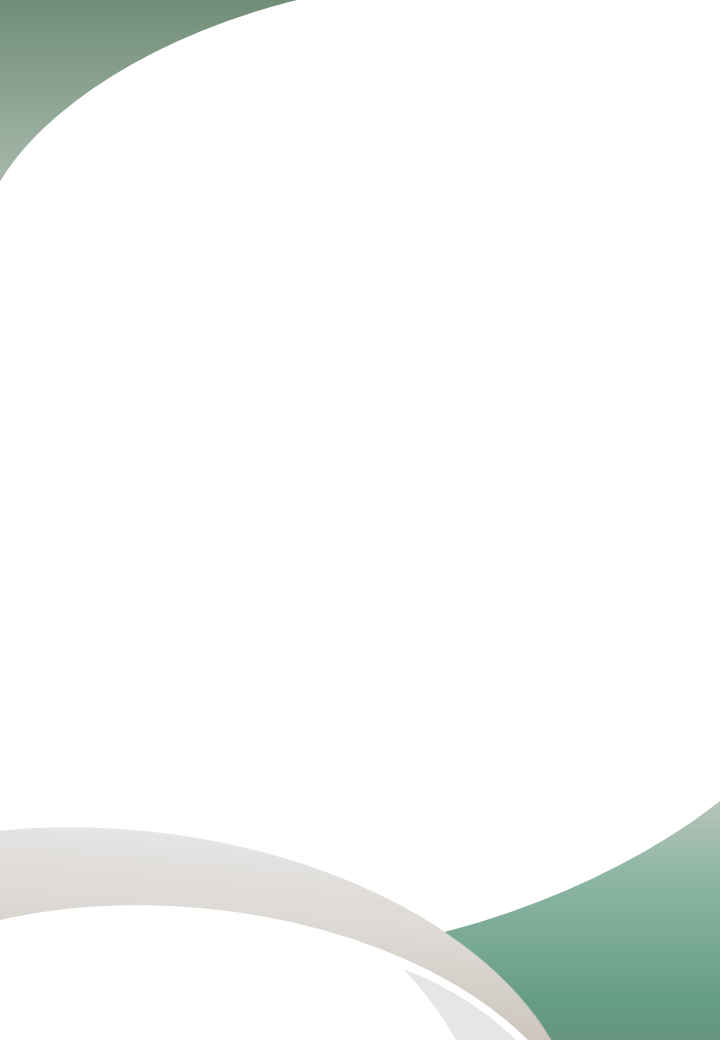 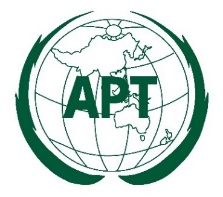 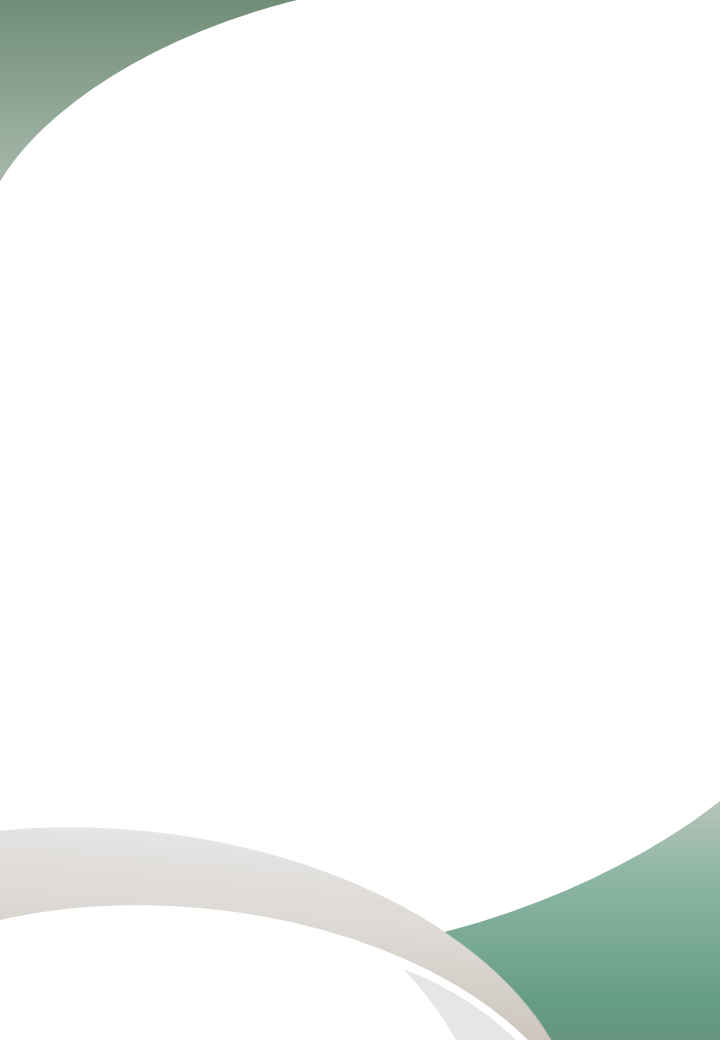 